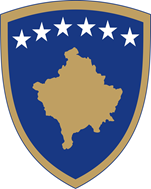 Republika e KosovësRepublika Kosova-Republic of KosovoQeveria-Vlada-GovernmentMinistria e Mjedisit, Planifikimit Hapësinor dhe InfrastrukturësMinistarstvo Životne Sredine Prostornog Planiranja i InfrastruktureMinistry of Environment Spatial Planning and InfrastructureDokument konsultimi përPROJEKT RREGULLORE (MMPHI) Nr. ______2021 PËR RENDIN E BRENDSHËM TË PARQEVE TË NATYRËS DHE MONUMENTEVE TË NATYRËS ME RENDËSI TË VEÇANTËPërmbledhje e shkurtër rreth Projekt Rregullores së (MMPHI) nr. ______2021 për Rendin e Brendshëm të Parqeve të Natyrës dhe Monumenteve të Natyrës me Rendësi të VeçantëMe këtë Rregullore përcaktohet mbrojtja, ruajtja, përparimi, promovimi dhe shfrytëzimi i parqeve të natyrës dhe monumenteve të natyrës me rendësi të veçantë si dhe përcaktohen masat për mos respektim të dispozitave të kësaj Rregullore. Dispozitat e kësaj Rregulloreje janë të zbatueshme për të gjithë personat fizik dhe juridik të cilët kryejnë veprimtari apo shfrytëzojnë territorin e parqeve të natyrës dhe monumenteve të natyrës me rendësi të veçantë dhe të cilët janë të detyruar t’i përmbahen dispozitave të kësaj Rregulloreje.Aktivitetet e ndaluara dhe të lejuara me kushte në Shpella janë të parapara në Shtojcën nr. I, ndërsa çmimorja që nënkupton lartësinë e kompensimit për kryerjen e aktiviteteve brenda këtyre zonave të mbrojtura është e paraparë në Shtojcën nr. II, pjesë e kësaj Rregullore. Me hyrjen në fuqi të kësaj Rregulloreje shfuqizohet Rregullorja MMPH Nr. 23/2014 për Rendin e Brendshëm të Monumentit te Natyrës me Rëndësi të Veçante Shpellës së Gadimes.Dokumentet zyrtare që autorizojnë përgatitjen e kësaj RregulloreHartimi i kësaj Rregullore bazën ligjore e ka në nenin 76 paragrafi 1 dhe 2 të Ligjit Nr. 03/L-233 për Mbrojtjen e Natyrës (Gazeta Zyrtare Nr. 85/2010), Bazuar në planin legjislativ 2021 të MMPHI-se, është paraparë Projekt Rregullorja e (MMPHI) nr. ______2021 për Rendin e Brendshëm të Parqeve të Natyrës dhe Monumenteve të Natyrës me Rendësi të VeçantëObjektivat kryesore që synohen të arrihen me këtë Projekt RregulloreMe këtë Rregullore përcaktohet mbrojtja, ruajtja, përparimi, promovimi dhe shfrytëzimi i parqeve të natyrës dhe monumenteve të natyrës me rendësi të veçantë si dhe përcaktohen masat për mos respektim të dispozitave të kësaj Rregullore. Dispozitat e kësaj Rregulloreje janë të zbatueshme për të gjithë personat fizik dhe juridik të cilët kryejnë veprimtari apo shfrytëzojnë territorin e parqeve të natyrës dhe monumenteve të natyrës me rendësi të veçantë dhe të cilët janë të detyruar t’i përmbahen dispozitave të kësaj RregullorejeProcedurat e Rregullores së (MMPHI) nr. ______2021 për Rendin e Brendshëm të Parqeve të Natyrës dhe Monumenteve të Natyrës me Rendësi të VeçantëBazuar në planin legjislativ 2020/2021 është paraparë që deri në pjesën e tretë (3) të këtij viti (30.09.2021), të bëhet Projekt Rregullorja e (MMPHI) nr. ______2021 për Rendin e Brendshëm të Parqeve të Natyrës dhe Monumenteve të Natyrës me Rendësi të VeçantëMe vendim të Sekretarit të Përgjithshëm është caktuar personi përgjegjës për hartimin e draftit fillestar të projekt Projekt Rregullorëja e (MMPHI) nr. ______2021 për Rendin e Brendshëm të Parqeve të Natyrës dhe Monumenteve të Natyrës me Rendësi të Veçantë, si dhe vendimi për formimin e grupit punues me përbërje prej 5 anëtarëve i datës 25.08.2020 me Nr. të prot.3884/20Janë mbajtur takime të rregullta të grupit punues dhe komunikime përmes emailit zyrtar, deri në hartimin e kësaj Rregullore.Qëllimi i konsultimitPas hartimit të draftit fillestar nga komisioni, zyrtari përgjegjës sipas Rregullores së Punës së Qeverisë drafti është dërguar për konsultim paraprak, te të gjitha institucionet që mund të ndikohen nga Projekt - Rregullore. Faza e konsultimit me publikun përmes metodave të ndryshme përfshirë platformën elektronike për konsultimet publike dhe takime direkte me palë të interesit, do të përfshijë të gjitha institucionet dhe kategoritë e shoqërisë qoftë ata me ndikim dhe/ose interes të lartë apo ata të cilët për shkak të karakteristikave që kanë mund të japin kontribut për shqyrtimin e dispozitave të kësaj Projekt Rregullores. Komentet dhe rekomandimet për Projekt Rregulloren e (MMPHI) nr. ______2021 për Rendin e Brendshëm të Parqeve të Natyrës dhe Monumenteve të Natyrës me Rendësi të Veçantë mund të jepen për secilin nen përmes Platformës Elektronike për konsultimet në pjesën ku jepen komentet e përgjithshme dhe specifike.  Pas finalizimit të procesit të konsultimit publik të Projekt Rregulloren e (MMPHI) nr. ______2021 për Rendin e Brendshëm të Parqeve të Natyrës dhe Monumenteve të Natyrës me Rendësi të Veçantë ku planifikohet që kontributet e pranuara secila veç e veç të shqyrtohen nga grupi punues. Kontributi i publikut, apo organizatave të shoqërisë civile, ekspertëve të brendshëm dhe të jashtëm si dhe individë do të jetë element i rëndësishëm në përmirësimin e kualitetit të kësaj Rregullore. Si rezultat i punës së shqyrtimit të kontributeve dhe rekomandimeve të konsultimit do të hartohet drafti i përmirësuar final i Rregullores. Ministria e Mjedisit, Planifikimit Hapësinor dhe Infrastrukturës do të hartojë Raportin e Konsultimit i cili do të përfshijë informatat për procesin e konsultimit, palët e konsultuara, metodat e përdorura gjatë konsultimit dhe informatat e detajuara për to, pjesëmarrjen e publikut në proces të konsultimit dhe komentet e pranuara. Në raport gjithashtu do të jepen informatat për secilin koment që është marrë parasysh, sqarime dhe arsyetimi për secilin koment që nuk është marrë parasysh. Raporti do të jetë i çasshëm për publikun brenda një kohe sa më të shkurtër pas përfundimit të procesit të konsultimit dhe finalizimit të Projekt Rregullores së (MMPHI) nr. ______2021 për Rendin e Brendshëm të Parqeve të Natyrës dhe Monumenteve të Natyrës me Rendësi të Veçantë.Afati përfundimtar për dorëzimin e përgjigjeveAfati përfundimtar i dorëzimit të kontributit me shkrim në kuadër të procesit të konsultimit për këtë Projekt Rregullore të (MMPHI) nr. ______2021 për Rendin e Brendshëm të Parqeve të Natyrës dhe Monumenteve të Natyrës me Rendësi të Veçantë është 15 ditë pune nga momenti i publikimit.Ku dhe si duhet t’i dërgoni kontributet tuaja me shkrimTë gjitha kontributet me shkrim duhet të dorëzohen në formë elektronike në e-mail adresën, Adem.Berisha@rks-gov.net; Ganimete.F.Krasniqi@rks-gov.net me titull Projekt - Rregullore të (MMPHI) nr. ______2021 për Rendin e Brendshëm të Parqeve të Natyrës dhe Monumenteve të Natyrës me Rendësi të VeçantëÇka duhet të përmbajnë komentetEmri i personit/organizatës që jep komente:Fushat kryesore të veprimit të organizatës:Informatat e kontaktit të personit/organizatës (adresa, email, telefoni):Komentet:Data e dërgimit të komenteve:Forma e kontributit është e hapur, mirëpo preferohet që kontributet tuaja t’i përfshini në kuadër të tabelës së bashkëngjitur më poshtë në këtë dokument, e cila përfshin çështjet kyçe të këtij dokumenti.Bashkangjitur me këtë dokumenti gjeni Projekt Rregulloren e (MMPHI) nr. ______2021 për Rendin e Brendshëm të Parqeve të Natyrës dhe Monumenteve të Natyrës me Rendësi të VeçantëRepublika e KosovësRepublika Kosova-Republic of KosovoQeveria-Vlada-GovernmentMinistria e Mjedisit, Planifikimit Hapësinor dhe InfrastrukturësMinistarstvo Životne Sredine Prostornog Planiranja i InfrastruktureMinistry of Environment Spatial Planning and InfrastructureConsultation Document onDRAFT REGULATION (MESPI) No. ______2021 ON INTERNAL ORDER OF NATURE PARKS AND NATURE MONUMENTS OF SPECIAL IMPORTANCEBrief summary on the Draft Regulation (MESPI) no. ______2021 on Internal Order of Nature Parks and Nature Monuments of Special ImportanceThis Regulation determines the protection, preservation, advancement, promotion and utilization of nature parks and nature monuments of special importance as well as determines the measures for non-compliance with the provisions of this Regulation. The provisions of this Regulation are applicable to all natural and legal persons who carry out activities or use the territory of nature parks and nature monuments of special importance and who are obliged to comply with the provisions of this Regulation.Prohibited and conditionally permitted activities in the Caves are provided in Annex no. I, while the price list which specifies the amount of compensation for carrying out activities within these protected areas is provided in Annex no. II, part of this Regulation.With the entry into force of this Regulation, it has been repealed the Regulation MESP No. 23/2014 on the Internal Order for the Nature Monument of Particular Importance “Shpella e Gadimes”.Official documents authorizing the preparation of this RegulationDrafting of this Regulation has a legal basis in Article 76 paragraph 1 and 2 of the Law no. 03/L-233 on Nature Protection (Official Gazette No. 85/2010).Based on the legislative plan 2021 of MESPI, it has been foreseen the Draft Regulation (MESPI) no. ______2021 on the Internal Order of Nature Parks and Nature Monuments of Special Importance.The main objectives intended to be achieved with this Draft RegulationThis Regulation determines the protection, preservation, advancement, promotion and use of nature parks and nature monuments of special importance and determines the measures for non-compliance with the provisions of this Regulation. The provisions of this Regulation shall be applicable to all natural and legal persons who carry out activities or use the territory of nature parks and nature monuments of special importance and who shall be obliged to comply with the provisions of this Regulation.Procedures of Regulation (MESPI) no. ______2021 on Internal Order of Nature Parks and Nature Monuments of Special ImportanceBased on the legislative plan 2020/2021, it has been foreseen that by the third part (3) of this year (30.09.2021), the Draft Regulation (MESPI) no. ______2021 on Internal Order of Nature Parks and Nature Monuments of Special Importance be completed.By a decision of the General Secretary, there has been assigned a person responsible for drafting the initial draft of the Draft Regulation (MESPI) no. ______2021 on Internal Order of Nature Parks and Nature Monuments of Special Importance, as well as the decision on the establishment of a working group consisting of 5 members, dated 25.08.2020 with Protocol No. 3884/20.There have been held regular working group meetings and communications via official email, until the drafting of this Regulation.Purpose of the consultationFollowing the drafting of the initial draft by the commission, the responsible official, pursuant to the Rules of Procedure of the Government, the draft was sent for preliminary consultation to all institutions that may be affected by the Draft-Regulation. The public consultation phase through various methods, including the electronic platform for public consultations and direct meetings with stakeholders, will include all institutions and categories of society both/either those with influence and/or high interest or those who, due to the characteristics they have, may give contribution to the review of the provisions of this Draft Regulation. Comments and recommendations on the Draft Regulation (MESPI) no. ______2021 on Internal Order of Nature Parks and Nature Monuments of Special Importance can be provided for each article through the Electronic Platform for Consultations in the section where general and specific comments are provided.Following the finalization of the public consultation process of the Draft Regulation (MESPI) no. ______2021 on Internal Order of Nature Parks and Nature Monuments of Special Importance where it is planned that the received contributions each be reviewed separately by the working group. The contribution of the public, or civil society organizations, internal and external experts as well as individuals will be an important element in improving the quality of this Regulation. As a result of the review work of the contributions and consultation recommendations, there will be drafted the final improved draft of the Regulation. The Ministry of Environment, Spatial Planning and Infrastructure will draft the Consultation Report which will include information on the consultation process, consulted parties, methods used during the consultation and detailed information about them, public participation in the consultation process and the received comments.The report will also provide information on each comment that has been considered, clarifications and justification for each comment that has not been considered. The report will be accessible to the public as soon as possible after the completion of the consultation process and finalization of the Draft Regulation (MESPI) no. ______2021 on Internal Order of Nature Parks and Nature Monuments of Special Importance.Deadline for submission of responses Afati përfundimtar i dorëzimit të kontributit me shkrim në kuadër të procesit të konsultimit për këtë Projekt Rregullore të (MMPHI) nr. ______2021 për Rendin e Brendshëm të Parqeve të Natyrës dhe Monumenteve të Natyrës me Rendësi të Veçantë është 15 ditë pune nga momenti i publikimit.The deadline for submission of written contribution within the consultation process for this Draft Regulation (MESPI) no. ______2021 on Internal Order of Nature Parks and Nature Monuments of Special Importance is 15 working days from the moment of publication.Where and how to submit your written contributionsAll written contributions shall be submitted electronically to the e-mail addresses: Adem.Berisha@rks-gov.net; Ganimete.F.Krasniqi@rks-gov.net  with the Subject: Draft Regulation (MESPI) No. ___/ 2021 on Internal Order of Nature Parks and Nature Monuments of Special Importance.What should the comments contain:Name of the person/organization that provides comments:The main areas of the organization’s activity:Contact details of the person/organization (address, email, telephone):Comments:Date of submission of comments:The contribution form is open, but it is preferable to include your contributions in the table attached to this document below, which covers the key issues of this document.Please, find attached to this document the Draft Regulation (MESPI) No. ___/ 2021 on Internal Order of Nature Parks and Nature Monuments of Special Importance.Republika e KosovësRepublika Kosova-Republic of KosovoQeveria-Vlada-GovernmentMinistria e Mjedisit, Planifikimit Hapësinor dhe InfrastrukturësMinistarstvo Životne Sredine Prostornog Planiranja i InfrastruktureMinistry of Environment Spatial Planning and InfrastructureDokument konsultacije zaNACRT UREDBE (MŽSPP) Br. ______2021 O UNUTRAŠNJEM REDU PRIRODNIH PARKOVA I PRIRODNIH SPOMENIKA OD POSEBNE VAŽNOSTIKratak pregled Nacrta uredbe (MŽSPPI) br. ______2021 o unutrašnjem redu  prirodnih parkova  i spomenika prirode od posebnog značajaOvom uredbom utvrđuje se zaštita, očuvanje, promocija, promocija i korišćenje parkova prirode i spomenika prirode od posebnog značaja i utvrđuju mere za nepoštovanje odredbi ove Uredbe.Odredbe ove Uredbe primenjuju se na sva fizička i pravna lica koja obavljaju delatnost ili koriste teritoriju parkova prirode i spomenika prirode od posebnog značaja i koja su dužna da se pridržavaju odredbi ove Uredbe.Zabranjene i  dozvoljene aktivnosti uslovima  u pećinama date su u Prilogu br. I, dok je cena  koji označava iznos naknade za obavljanje delatnosti unutar ovih zaštićenih područja dat u Prilogu br. II, deo ove Uredbe.Stupanjem na snagu ove uredbe, Uredba MŽSPP br. 23/2014 o unutrašnjem redu spomenika prirode od posebnog značaja Gadimska pećina.Zvanični dokumenti koji ovlašćuju pripremu ove uredbeIzrada ove uredbe ima pravnu osnovu u članu 76. stav 1. i 2. Zakona br. 03 / L-233 o zaštiti prirode (Službeni list br. 85/2010),Na osnovu zakonodavnog plana 2021. MŽSPPI, Nacrt uredbe (MŽSPPI) br. ______2021 o unutrašnjem redu parkova prirode i spomenika prirode od posebnog značajaGlavni ciljevi koji se nameravaju postići ovim Nacrtom uredbeOvom uredbom utvrđuje se zaštita, očuvanje,  promocija i korišćenje parkova prirode i spomenika prirode od posebnog značaja i utvrđuju mere za nepoštovanje odredbi ove Uredbe.Odredbe ove Uredbe primenjuju se na sva fizička i pravna lica koja obavljaju delatnost ili koriste teritoriju parkova prirode i spomenika prirode od posebnog značaja i koja su dužna da se pridržavaju odredbi ove Uredbe.Postupci Uredbe (MŽSPPI) br. ______2021 o unutrašnjem redu parkova prirode i spomenika prirode od posebnog značajaNa osnovu zakonodavnog plana 2020/2021, predviđeno je da će do trećeg dela (3) ove godine (30.09.2021),vrši se  Nacrt uredbe (MSPPI) br. ______2021 o unutrašnjem redu parkova prirode i spomenika prirode od posebnog značajaOdlukom generalnog sekretara,  imenovan je odgovorno lice za izradu početnog nacrta nacrta uredbe (MŽSPPI) br. ______2021 o unutrašnjem redu parkova prirode i spomenika prirode od posebnog značaja, kao i odluku o imenovanju radne grupe od 5 članova od 25.08.2020 sa br. od prot.3884 / 20Redovni sastanci radnih grupa i komunikacija održavali su se putem službene e -pošte, do izrade ove Uredbe.Svrha konsultacijaNakon izrade inicijalnog nacrta od strane komisije, odgovornog službenika prema Poslovniku Rade Vlade, nacrt je poslat na preliminarne konsultacije svim institucijama na koje Nacrt uredbe može uticati. Faza javnih konsultacija kroz različite metode, uključujući elektronsku platformu za javne konsultacije i direktne sastanke sa zainteresovanim stranama, obuhvatiće sve institucije i kategorije društva, bilo da one sa uticajem i / ili visokim interesovanjem ili one koje zbog svojih karakteristika mogu doprineti pregledu odredaba ovog Nacrta uredbe.Komentari i preporuke za Nacrt uredbe (MŽSPPI) br. ______2021 o unutrašnjem poretku parkova prirode i spomenika prirode od posebnog značaja može se dostaviti za svaki članak putem Elektronske platforme za konsultacije u odeljku u kome su dati opšti i posebni komentari.Nakon okončanja procesa javnih konsultacija o Nacrtu uredbe (MŽSPPI) br. ______2021 o unutrašnjem redu parkova prirode i spomenika prirode od posebnog značaja, gde se planira da radna grupa svaki pojedinačno pregleda primljene doprinose.Doprinos javnosti, ili organizacija civilnog društva, unutrašnjih i spoljnih stručnjaka, kao i pojedinaca biće važan element u poboljšanju kvaliteta ove Uredbe.Kao rezultat rada na pregledu doprinosa i preporuka konsultacija, biće napravljen konačni poboljšani nacrt Uredbe. Ministarstvo životne sredine, prostornog planiranja i infrastrukture izradiće Izveštaj o konsultacijama koji će sadržati informacije o procesu konsultacija, konsultovane strane, metode koje su korišćene tokom konsultacija i detaljne informacije o njima, učešće javnosti u procesu konsultacija i komentari prihvaćeni.Izveštaj će takođe pružiti informacije o svakom komentaru koji je razmotren, pojašnjenja i opravdanje za svaki komentar koji nije razmotren. Izveštaj će biti dostupan javnosti što je pre moguće nakon završetka procesa konsultacija i finalizacije Nacrta uredbe (MŽSPPI) br. ______2021 o unutrašnjem redu parkova prirode i spomenika prirode od posebnog značaja.Rok za dostavljanje odgovoraRok za podnošenje pismenog doprinosa u okviru procesa konsultacija za ovaj Nacrt uredbe (MŽSPPI) br. ______2021 za unutrašnji red parkova prirode i spomenika prirode od posebnog značaja je 15 radnih dana od trenutka objavljivanja.Gde i kako predati svoje pisane prilogeSvi pisani prilozi moraju biti dostavljeni elektronskim putem na adresu e-pošte, Adem.Berisha@rks-gov.net; Ganimete.F.Krasniki@rks-gov.net sa naslovom Nacrt-Uredba (MŽSPPI) br. ______2021 o unutrašnjem redu parkova prirode i spomenika prirode od posebnog značajaŠta treba da sadrže komentariIme lica/organizacije koje daje komentare:Glavne oblasti delovanja organizacije:Informacie za kontakt lica/organizacije (adresa, email, telefon):Komentari:Datum slanja komentara:Način doprinosa je otvoren, ali je poželjno da se vaši doprinosi uključe u tabeli u prilogu u nastavku ovog dokumenta, koji obuhvata ključna pitanja ovog dokumenta.U prilogu ovog dokumenta nalazi se Nacrt uredbe (MŽSPP) br. ______2021 o unutrašnjem redu parkova prirode i spomenika prirode od posebnog značajaÇështjet kyçeKomente rreth draftit aktualKomente shtesë123The key issuesComments on the current draftAdditional comments123Ključna pitanja Komentari o trenutnom nacrtuDodatni komentari123